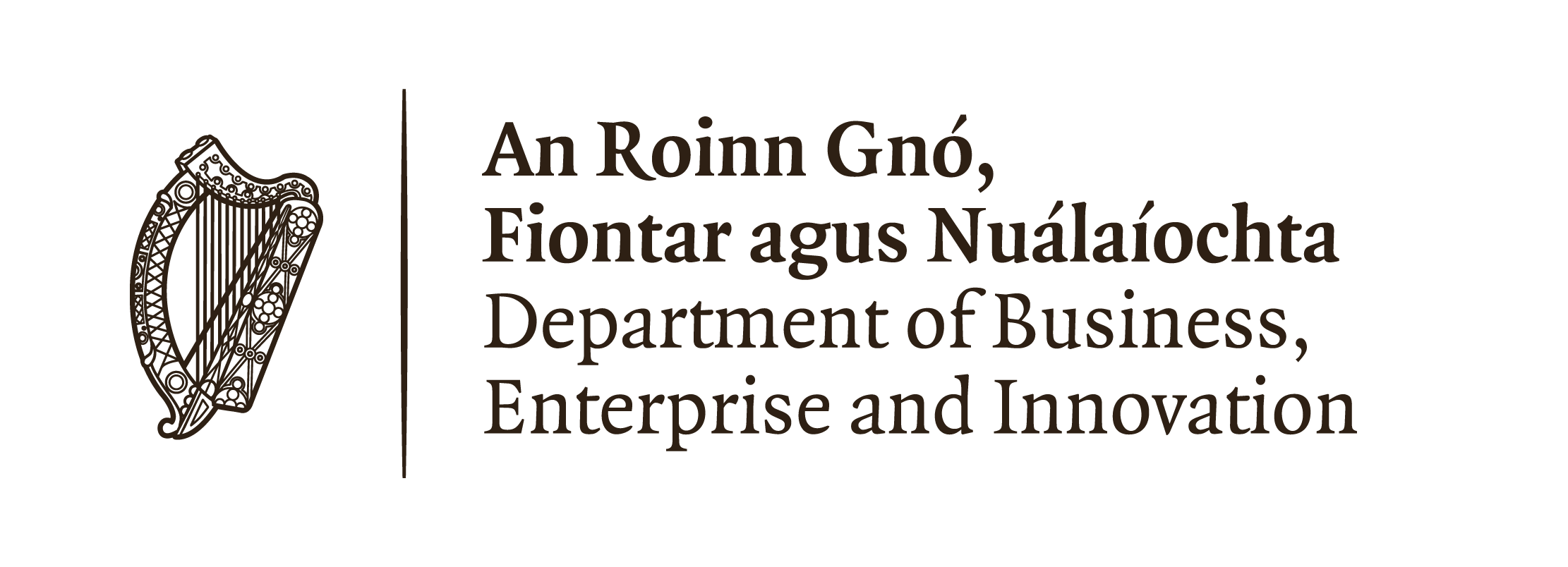 Data Protection Subject Access Request (SAR) Application FormRequest for access to Personal Data under the General Data Protection Regulation (GDPR) and Data Protection Acts 1988-2018. Notes:In order to respond to your request for personal data, you will need to provide us with adequate Proof of Identity. Where a request is manifestly unfounded, excessive, of a repetitive nature or where more than one copy of the data is sought, a fee may apply.You may contact our Data Protection Officer to assist you in the completion of this Form.  A copy of our Privacy Statement is available at: dbei.gov.ie/en/Privacy-StatementData RetentionWe will only keep a copy of these documents until your subject access request has been fully processed and issued to you and all relevant review or appeal procedure timelines have expired. Please complete all parts of this Form in full.Contact Details (in block capitals):Name: ___________________________________________________________________________________________Surname: ________________________________________________________________________________________Address: ____________________________________________________________________________________________________________________________________________________________________________________________________________________________________________________________________________________________________Eircode: ___________________________________________________________________________________________Contact Phone Number: _________________________________________________________________________E-mail Address (where applicable): ____________________________________________________________Help Us to Help You!To assist us in locating the data you are requesting, please include as many specific details as possible in relation to your interactions with us in the past (e.g. please state the area(s) of the Department/Office you have corresponded with/the types of applications you may have made, etc)._____________________________________________________________________________________________________Please tell us the relevant period of time or timelines involved (i.e. the relevant dates e.g. 01 January 2018 – 31 December 2018 for which you are seeking the personal data).____________________________________________________________________________________________________Please provide us with any reference numbers relating to your contact with us in the past (e.g. previous correspondence references, case reference numbers, etc.)._____________________________________________________________________________________________________________________________________________________________________________________________________________________________________________________________________________________________________________________________________________________________________________________________________________________________________________________________________________________________________________________________________________________________________________________________________________________________Please provide us with any other specific details that you feel are relevant in assisting us in locating your personal data. (e.g. by providing us with as much detail as possible in relation to your access request, we will be able to assist you more efficiently).     ______________________________________________________________________________________________________________________________________________________________________________________________________________________________________________________________________________________________________________________________________________________________________________________________________________________________________________________________________________________________________________________________________________________________________________________________________________________________________________________________________________________________________________________________________________________________________________________________________________________________________________________________________________________________________________________________________________________________________________________________________________________________________________________________________________________________________________________________________________________I declare that all the details I have provided in this Form are true and complete to the best of my knowledge.Signature of Requester: _____________________________________________Date: _________________________________Please return the completed Form by post to: Data Protection OfficerDepartment of Business, Enterprise & Innovation23 Kildare StreetDublin 2D02 TD30Or by e-mail to:dataprotection@dbei.gov.ie Further information on Data Protection:The website of the Data Protection Commissioner – www.dataprotection.ie orMake contact with the Office of the Data Protection Commissioner by phone on Tel. (1890) 252231 or by email at: info@dataprotection.ie.Part 4 – Further Details Please tick, which areas of our Department or Offices as set out below, that you think may hold your personal data. This will assist us in providing you with a more efficient service.Please remember to check that you have:Completed the Subject Access (SAR) Request form in full	  -	YES/NOSigned and dated the Declaration on page 4		                -	YES/NOProvided us with sufficient details to locate your personal data    - 	YES/NOProvided adequate Proof of Identity				  -	YES/NOPart 1 – Details of Data Subject (Your Details)Part 2 – Details of RequestPart 3 - DeclarationOur Business AreasPlease indicate where you think your personal data are being held? (Please tick all relevant areas)Please provide as much specific detail(s) as you can in assisting us to locate your personal data  (Please insert any reference numbers or case numbers, etc. here)Human Resources and Learning & Development Division Human Resources and Learning & Development Division Human Resources and Learning & Development Division Human Resources (Personnel) UnitLearning and Development Unit Ministers and Secretary General Ministers and Secretary General Ministers and Secretary General Ministers’ OfficesSecretary General’s Office Indigenous Enterprise Development Division Indigenous Enterprise Development Division Indigenous Enterprise Development Division Digital Single Market Unit Access to Finance (Strategic Banking Corporation of Ireland - SBCI)Workplace Regulation & Economic Migration DivisionWorkplace Regulation & Economic Migration DivisionWorkplace Regulation & Economic Migration DivisionICT Unit Employment Permits Section Labour CourtWorkplace Relations Commission (WRC)Finance Unit Innovation & Investment Division Innovation & Investment Division Innovation & Investment Division Patents Office EU Affairs EU Affairs EU Affairs Export Licensing Unit Commerce, Consumer and Competition Commerce, Consumer and Competition Commerce, Consumer and Competition Companies Registration Office (CRO)Office of the Director of Corporate Enforcement (ODCE)Part 5 - Checklist